Технологическая карта № 1/ОСП 3краткосрочной образовательной практики по речевому развитию для детей 3 лет«Одуванчик»ФИО педагога: Сяпукова Флюра ЗявдетовнаДолжность: воспитательДата разработки: 21.05.2021 г.Тематический план занятийПриложение 1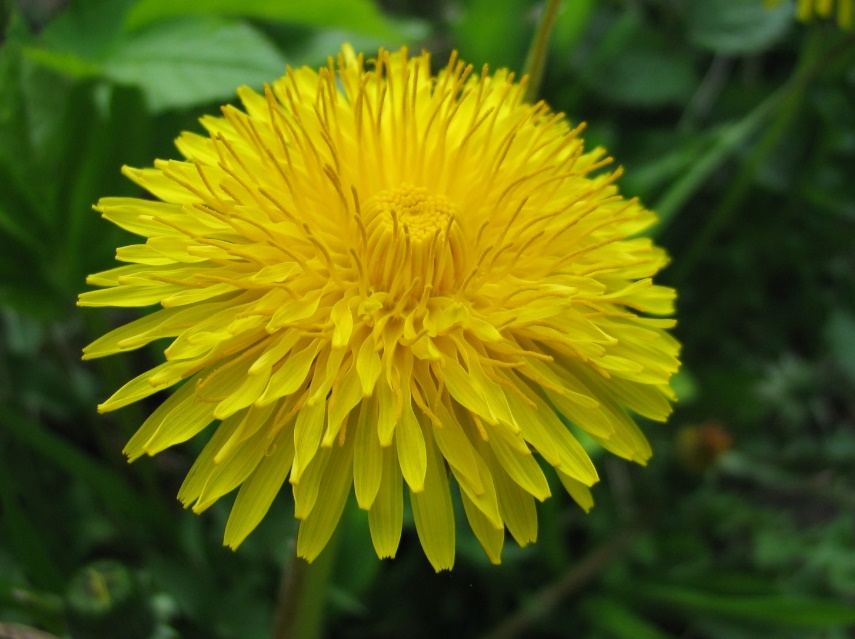 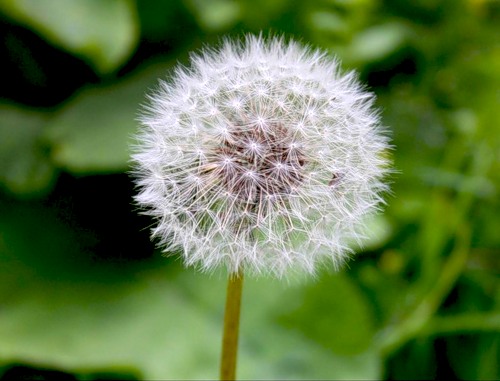 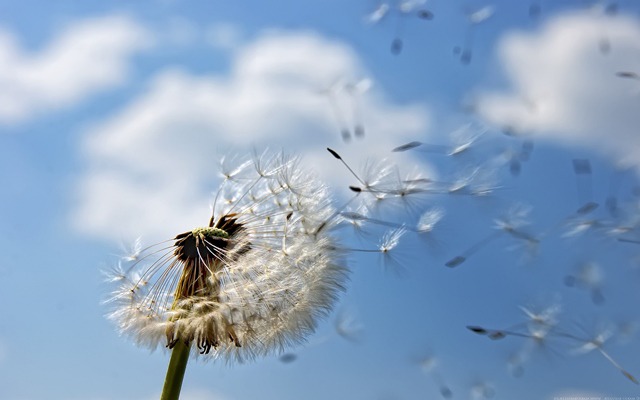 Аннотация для родителей (основная идея доступная для понимания, четко и лаконично формулированная) От многих родителей можно услышать фразу: «Он буквы еще не знает, а стихи рассказывает так, как будто по книге читает». Поэтому, способность малыша к быстрому запоминанию необходимо использовать при обучении. Ведь это лучший способ для развития речи и памяти.Содержательные, соответствующие возрасту стихи, принесут пользу не только для развития памяти. Их заучивание полезно для разных способностей ребенка: формирование фонематического слуха; различение звуков в словах; совершенствование устной речи и обогащение словарного запаса; развитие интеллекта и расширение кругозора; воспитание общего уровня культуры и чувства красоты родного языка; обогащение новым опытом; преодоление стеснительности и замкнутости.Цель КОПРазвивать навык произвольного запоминания
Разучивание стихов тренирует память, что способствует в будущем более хорошему запоминанию различной информации.Количество часов КОП1-2 занятия по 10 минутМаксимальное количество участников2-3 человекаПеречень материалов и оборудования для проведения КОПКартинки с изображением одуванчика, букет живых цветов (одуванчиков).Предполагаемые результаты (умения/навыки, созданный продукт)Формирование умения внимательно слушать литературное произведение (стихотворение). 
Дети запоминают стихотворение.
Развивается память.Список литературы, использованной при подготовке КОП Елена Серова «Одуванчик»ЗадачиДеятельность педагогаДеятельностьдетейПредполагаемый результатТема: «Одуванчик»Тема: «Одуванчик»Тема: «Одуванчик»Тема: «Одуванчик»1.учить детей запоминать короткие стихотворения, опираясь на картинки. 2. развивать память, воображение, интонационную выразительность речи.3. воспитывать   интерес к литературе разных жанров, эстетические чувства.4.совершенствовать отчетливое произношение слов и словосочетаний, обогащать словарь детей.-показываю картинку с изображением цветка.-«Посмотрите какой красивый цветок на картинке. Как он называется?» -«Правильно, вы его узнали? Мы его встречаем на улице. Он растет в разных местах и на нашем участке тоже. На что похож цветок?»– «Правильно, так как цветок одуванчика и солнышко одного цвета. Какого цвета?»– «А какого цвета стебель и листочки у цветка?»- Послушайте, какое стихотворение написала известная поэтесса Екатерина Серова про одуванчик:Носит одуванчик желтый сарафанчик.Подрастет – нарядитсяВ беленькое платьице:Легкое, воздушное,Ветерку послушное.-А кто сам сможет рассказать стишок?- А кто ещё?-дети внимательно рассматривают,отвечают. (одуванчик)– «На солнышко».– «Желтого».-«Зеленого», как травка-внимательно слушают стихотворение.-рассказывают с помощью наводящих вопросов -рассказывают сами.-Дети узнают и называют цветок-Формируется интерес к литературному произведению.-Формируется внимание к словам взрослого.Дети говорят наизусть стихотворение